Igor Zawartka
Klasa 2ia
Grupa 2.
2020.09.15Ćwiczenie 001
Zarządzanie dyskamiKonfiguracja maszyny i dysków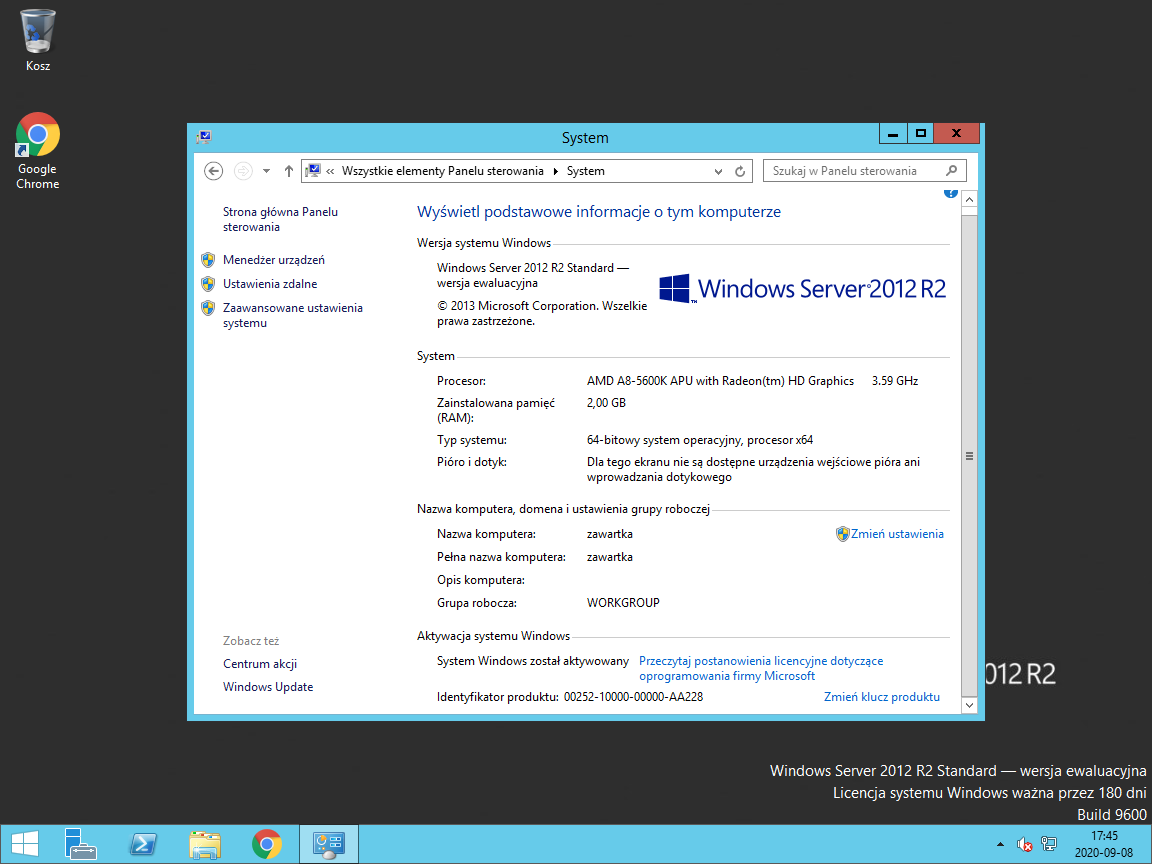 Obrazek 1: Nazwa komputera została ustawiona; system został aktywowany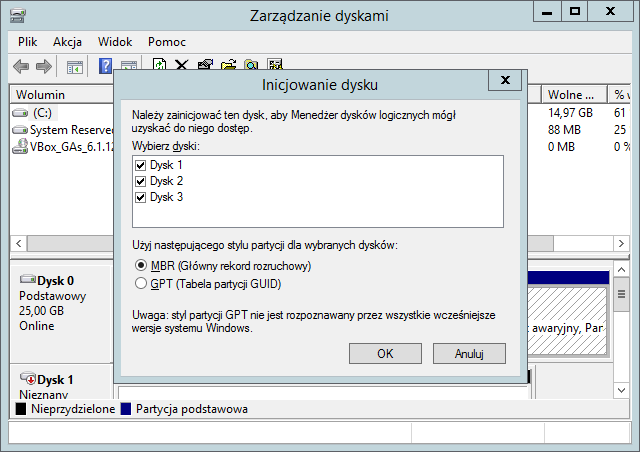 Obrazek 2: Po podpięciu dysków i uruchomieniu Zarządzania Dyskami, zostanie wyświetlona propozycja ich zainicjowania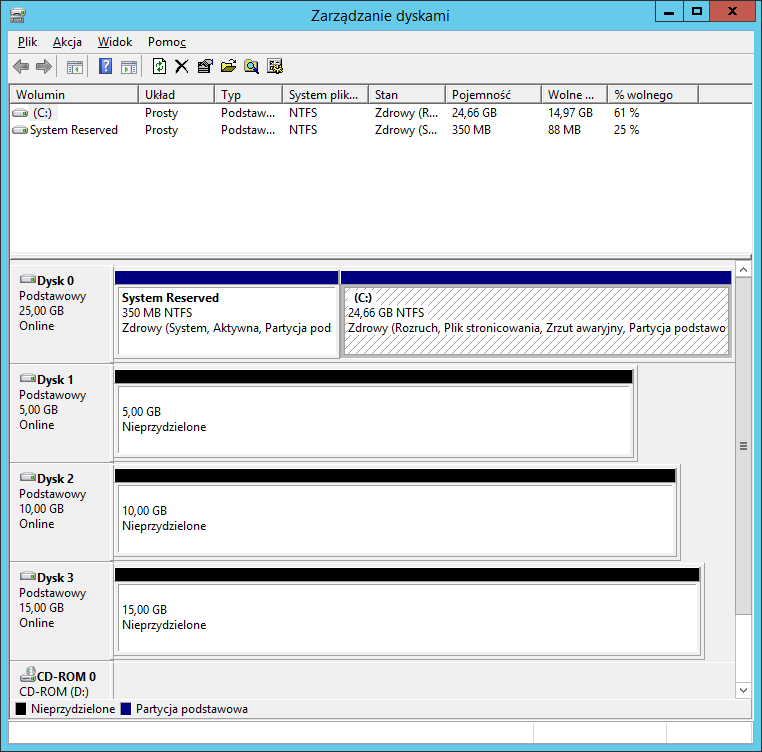 Obrazek 3: Po kliknięciu OK, dyski zostaną zainicjowaneWolumin łączony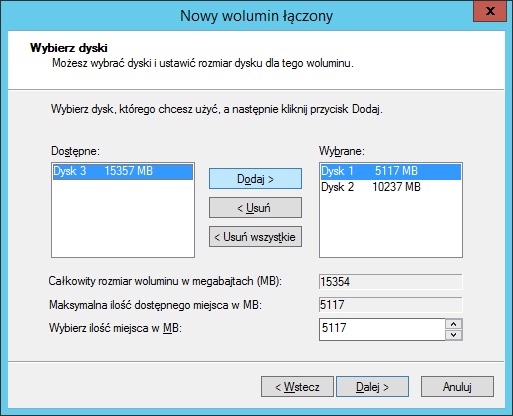 Obrazek 4: Należy wybrać, które dyski mają wchodzić w skład woluminu oraz jego rozmiar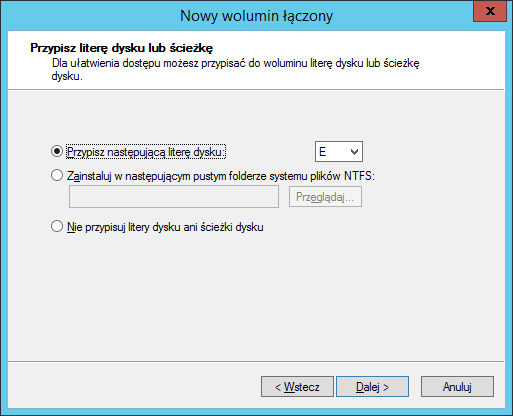 Obrazek 5: Następnie przypisujemy mu literę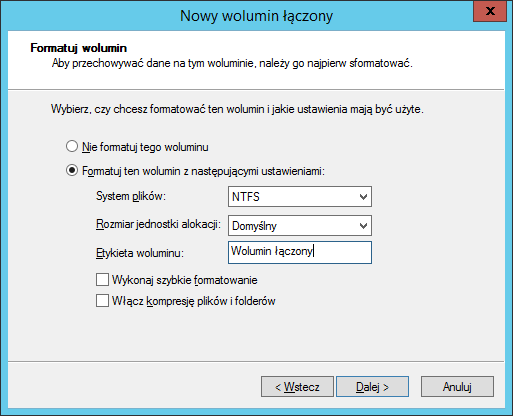 Obrazek 6: Na koniec przypisujemy mu nazwę i formatujemy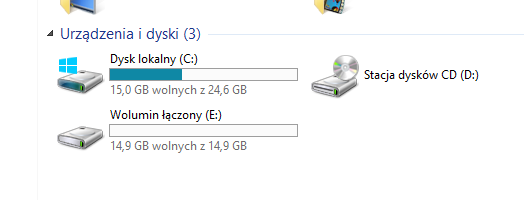 Obrazek 7: Wolumin został utworzonyKolor woluminu łączonego – fioletowy.Zalety:Połączenie miejsca znajdującego się na dyskach w jeden większyJedna litera partycji na wszystkie dyskiMożliwość rozszerzenia o nowe dyskiWady:Utrata wszystkich danych w przypadku awarii choćby jednego z dyskówWolumin rozłożony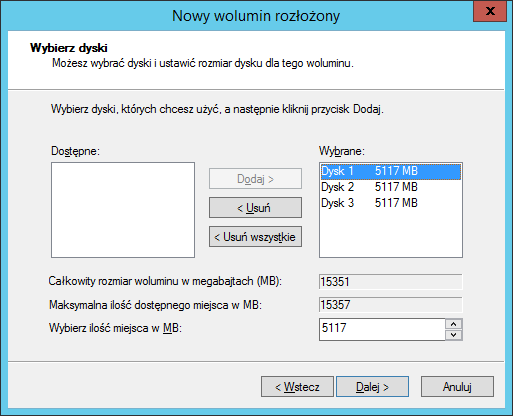 Obrazek : Wybranie dysków wchodzących w skład woluminu i jego rozmiaru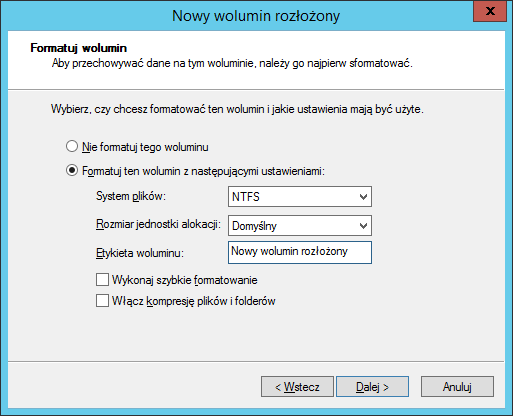 Obrazek : Przypisanie nazwy i formatowanie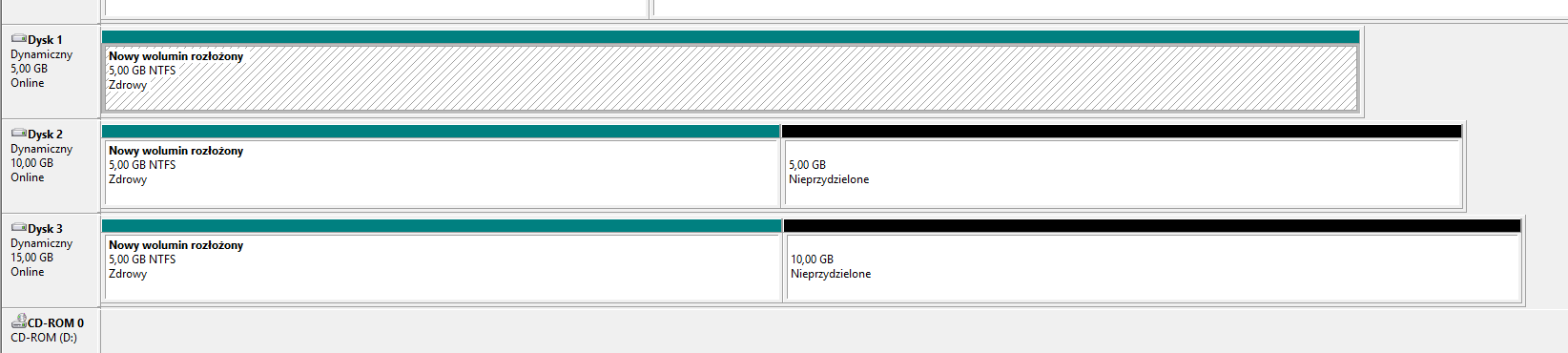 Obrazek : Gotowy woluminKolor woluminu rozłożonego – zielonyZalety:Szybszy zapis/odczytJedna litera partycji na wszystkie dyskiWady:Brak odporności na uszkodzeniaBrak możliwości rozszerzenia woluminuWielkość woluminu zależy od wielkości najmniejszego z dyskówWolumin prosty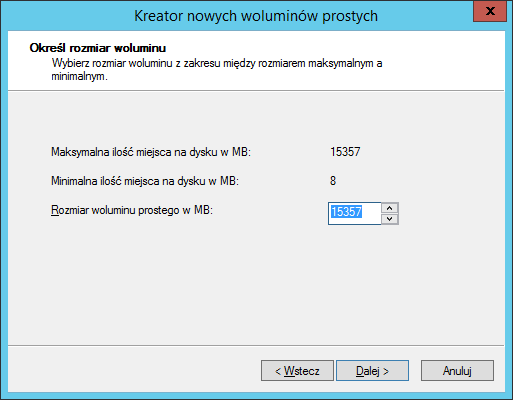 Obrazek 11: Ustawienie ilości miejsca woluminu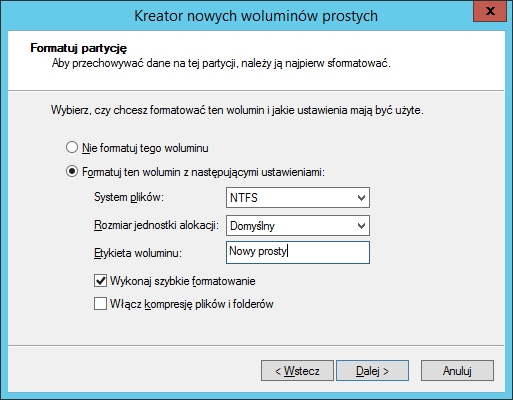 Obrazek 12: Nadanie nazwy i systemu plików woluminowi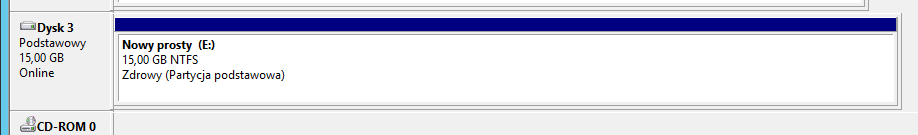 Obrazek 13: Gotowy wolumin prostyKolor woluminu prostego – niebieskiZalety:Możliwość zainstalowania na nim systemu operacyjnegoWysoka kompatybilnośćIdealny do pojedynczych dyskówMożliwość zmiany rozmiaru partycjiWady:Ilość takich woluminów na jednym dysku jest zwykle ograniczonaWykorzystuje tylko jeden dyskWolumin dublowany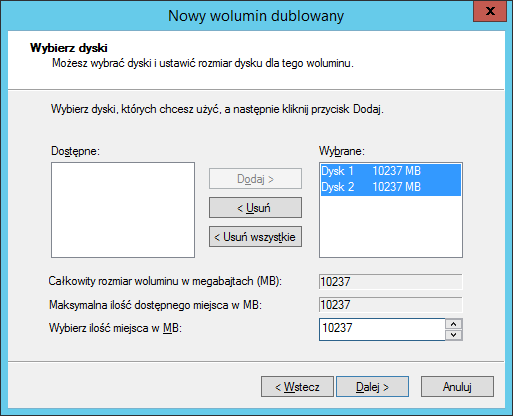 Obrazek 14: Wybranie dysków wchodzących w skład woluminu i jego rozmiaru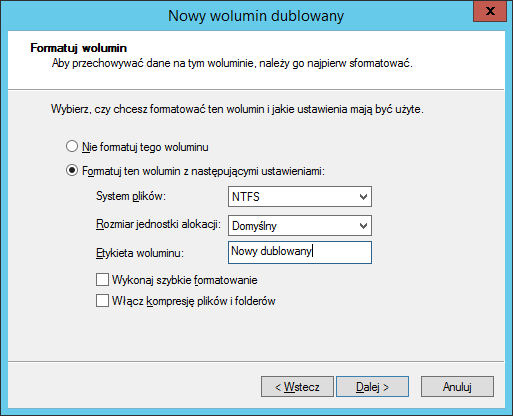 Obrazek 15: Nadanie nazwy i systemu plików woluminowi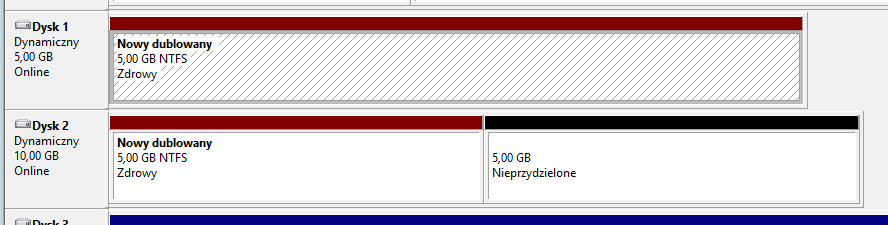 Obrazek 16: Gotowy wolumin dublowanyKolor woluminu dublowanego – czerwonyZalety:Odporny na uszkodzeniaMożliwość pracy tylko z jednym dyskiemWady:Wielkość woluminu ograniczona do wielkości najmniejszego z dyskówDwa razy wolniejszy zapisWolumin RAID-5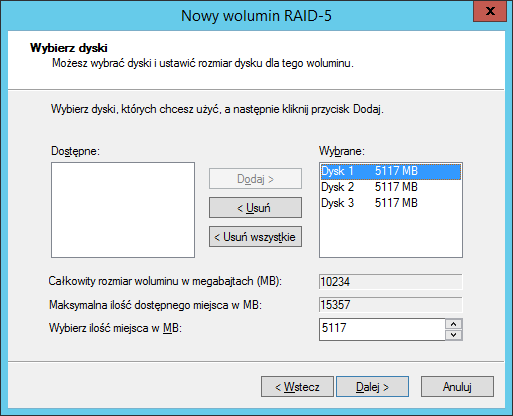 Obrazek 17: Wybranie dysków wchodzących w skład woluminu i jego rozmiaru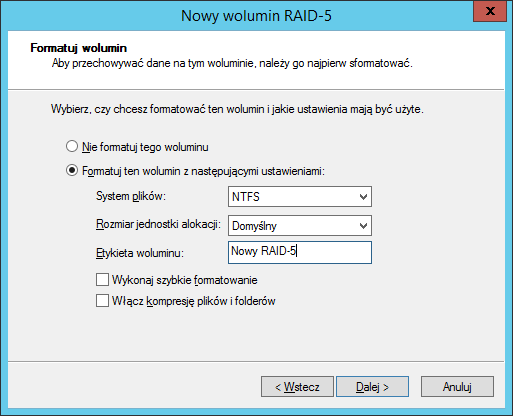 Obrazek 18: Nadanie nazwy i systemu plików woluminowi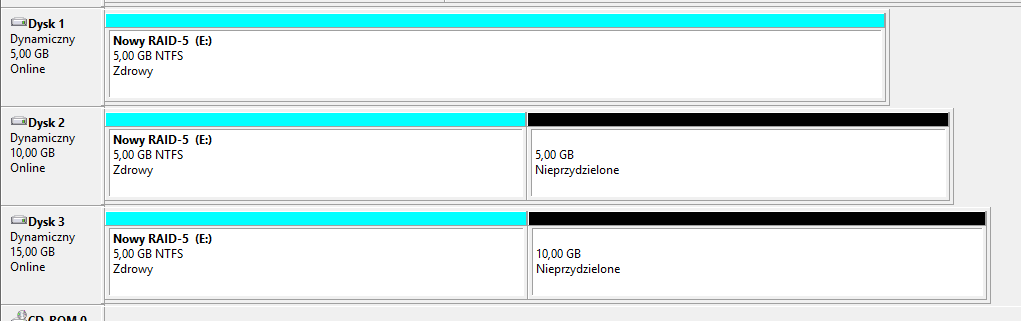 Obrazek 19: Gotowy wolumin RAID-5Kolor woluminu RAID-5 – jasnoniebieskiZalety:Szybszy zapis i odczytOdporność na uszkodzeniaWady:Można go utworzyć tylko na serwerzeWymaga co najmniej trzech dyskówDiskpart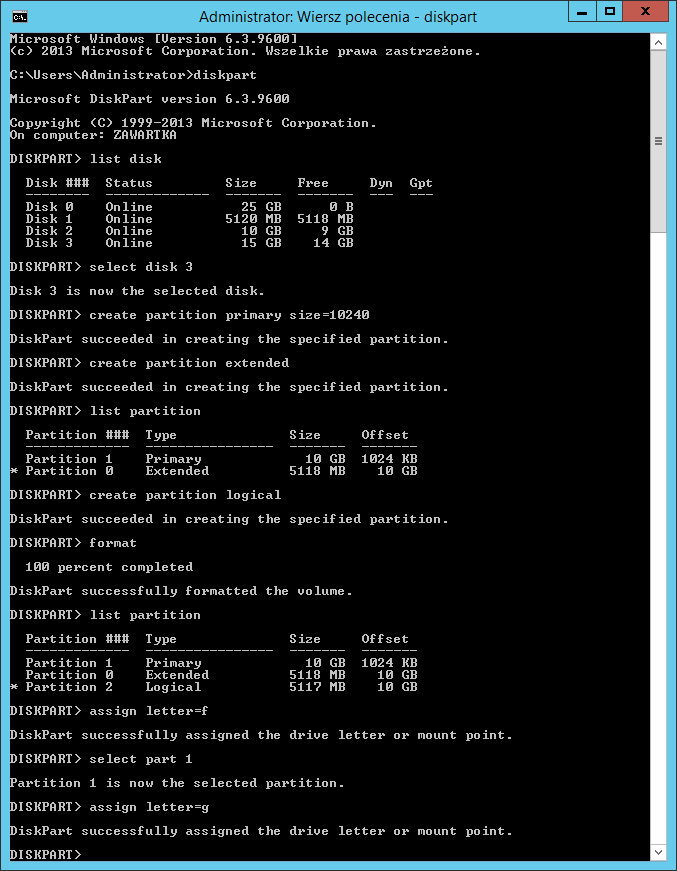 Obrazek 20: Przykładowe operacje w programie diskpartdiskpart – uruchamia program diskpartlist disk – wyświetla listę wszystkich dysków
select disk [id] – zaznacza dany dysk do edycji
create partiton primary size=[rozmiar w MB] – tworzy nową partycję podstawową o określonym rozmiarze
create partition primary – tworzy nową partycję podstawową z całej wolnej przestrzeni pozostałej na dysku
create partition extended – tworzy nową partycję rozszerzoną (parametr size=[rozmiar w MB] określi rozmiar)
list partition – wyświetla listę wszystkich partycji
create partition extended – tworzy nową partycję logiczną
format – formatuje wybraną partycję
assign letter=[litera] – przypisuje literę do partycji
select part [id] – zaznacza daną partycję do edycji(czas edycji tak krótki, bo konwertowałem ze starego formatu Worda na nowy)